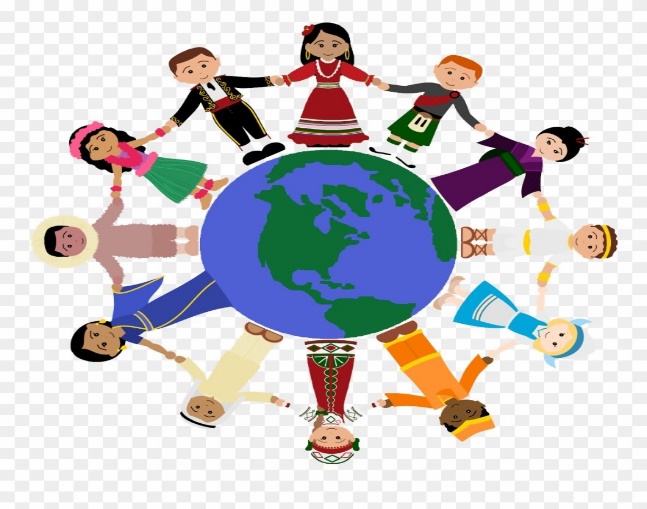 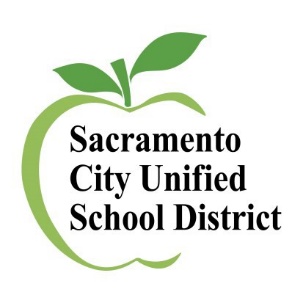 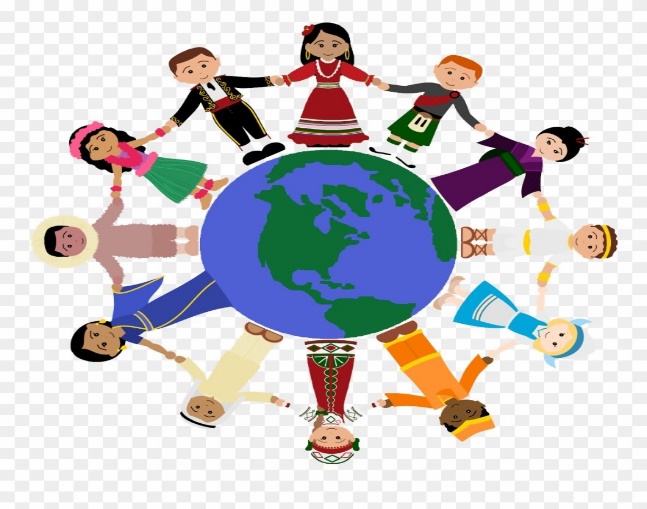 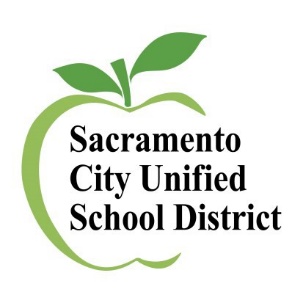 Todas las reuniones se realizarán por ZOOM (virtualmente) y de 5:30 PM - 7:30 PMhttps://scusd.zoom.us/j/85617409290 ID de la Reunión de Zoom: 856 1740 9290Contraseña:	DELAC* Miércoles, 12 de agosto del 2020Miércoles, 9 de septiembre del 2020Miércoles, 7 de octubre del 2020Miércoles, 11 de noviembre del 2020Miércoles, 16 de diciembre del 2020Miércoles, 27 de enero del 2021Miércoles, 10 de febrero del 2021Miércoles, 10 de marzo del 2021Miércoles, 14 de abril del 2021Miércoles, 12 de mayo del 2021